Instituto Federal de Educação, Ciência e Tecnologia do RN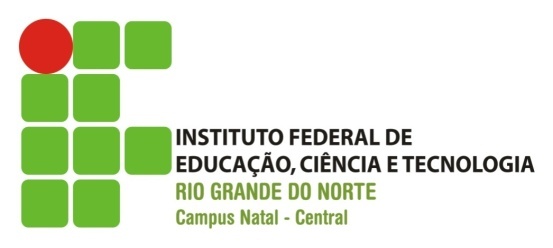 Diretoria de Educação e Ciência – DIACDisciplina: Língua PortuguesaCurso: Tecnologia em Redes de ComputadoresTurma: 20121.1.01415.1VAno letivo: 2012.1  – Carga-horária: 69h/aProf. Dr. Florêncio Caldas de OliveiraTexto teórico 5Sequência injuntivaÉ notável a variedade de sequências textuais que se pode observar no universo textual.  Não há espaço aqui para maiores detalhes, mas modos de análise podem ser desenvolvidos como todos os gêneros e, de maneira geral, nota-se que há uma grande heterogeneidade tipológica nos gêneros textuais.  Portanto, entre as características básicas dos tipos textuais está o fato de eles serem definidos por seus traços linguísticos predominantes.  Por isso, um tipo textual é dado por um conjunto de traços que formam uma sequência e não um texto.  Desse modo, os textos em que há a presença predominante da sequência injuntiva – textos injuntivos – apresentam o predomínio de sequências imperativas.Como nas demais sequências, a sequência injuntiva estrutura-se em torno de traços linguísticos caracterizadores: Vem representada por um verbo no imperativo; São enunciados incitadores à ação; Estes textos podem sofrer certas modificações significativas na forma e assumir, por exemplo, a configuração mais longa onde o imperativo é substituído por um “deve”.  Vejamos o exemplo: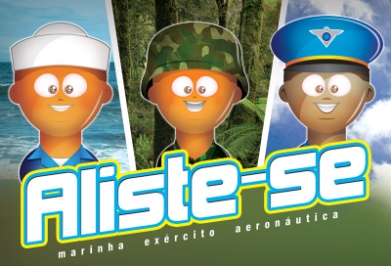 Podemos inferir que o cartaz, reproduzido ao lado, intenciona dizer que “Todos os brasileiros na idade de 18 anos do sexo masculino devem comparecer ao serviço militar para alistarem-se”.A sequência injuntiva pode aparecer em gêneros diversos, como a receita média, o cartaz, os manuais de instrução e, ainda em gêneros que circulam no universo religioso como a jaculatória, a novena, as ladainhas.  Encontramos a sequência injuntiva a serviço de gêneros como:Ladainha:Ladainha ao Senhorpara alcançar a paciência nas afliçõesSenhor, tende piedade de nós.Jesus Cristo, tende piedade de nós.Senhor, tende piedade de nós.Jesus Cristo, ouvi-nos.Jesus Cristo, atendei-nos.Pai do Céu, que sois Deus, tende piedade de nós.Filho Redentor do mundo, que sois Deus, tende piedade de nós.Espírito Santo, que sois Deus, tende piedade de nós.Santíssima Trindade, que sois um só Deus, tende piedade de nós.Jaculatória:“Ó meu Jesus, perdoai-nos, livrai-nos do fogo do inferno, levai as almas todas para o céu e socorrei principalmente aqueles que mais precisarem”.Novena:“Santa Mãe querida, Maria Santíssima, que desata os nós que sufocam os teus filhos, estende tuas mãos de misericórdia para mim.  Entrego-te hoje este nó (Fazer o pedido) e todas as suas consequências negativas que ele provoca em minha vida.  Dou-te este nó que me atormenta e me faz infeliz e tanto me impede de unir-me mais a Ti e a Teu Filho Jesus, meu Salvador.Recorro a Ti, Maria Desatadora dos Nós, pois confio e sei que jamais desprezas o filho pecador que vem pedir-te auxílio.  Eu creio que tu podes desatar este nó, pois tudo te é concedido por Jesus.  Eu creio que tu queres desatar este nó porque és minha Mãe.  Eu creio que Tu o farás porque me amas com eterno amor.  Obrigado, Mãe querida. [...]”carta:“escreva!Faz um favor?Diga pra Maria que espere, não demoro a escreverAdoro vocês!”horóscopo:“Peixes: trabalhos que possa desenvolver com autonomia contam com boas energias.  Tudo azul em seu lar.  Curta seu tempo livre ao lado de pessoas queridas.  Mas cuidado!  O ciúme pode atrapalhar o convívio.  O clima é de paixão no contato com sua cara metade”.manual de instrução: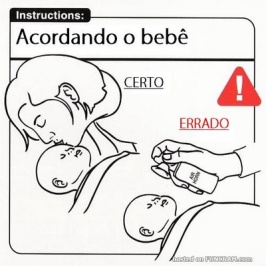 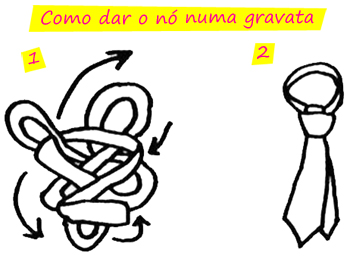 propaganda: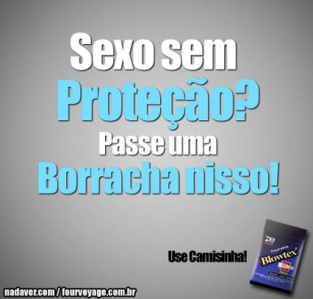 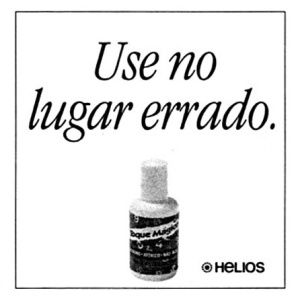 receita:Licor de CaféIngredientes1 Lata de Leite Condensado1 Lata de Açúcar1 Lata de Aguardente2 Latas de Água2 Colheres de Sopa de Café SolúvelModo de PreparoBata todos os ingredientes no liquidificador, coloque em uma garrafa e leve a geladeira.Sirva Gelado.• Categoria: Bebidas• Comida: Brasileira• Rendimento: + de 10 porçõesCoquetel de FrutasIngredientes2 garrafas de suco de maçã artificial1 xícara (chá) de laranja cortada em cubinhos1 xícara (chá) de uva1 xícara (chá) de maçã picada1 xícara (chá) de abacaxi picado1 litro de água mineral com gásaçúcar ou adoçante a gostoModo de PreparoJunte todos os ingredientes, menos a água mineral com gás, misture bem. Leve à geladeiraAcrescente a água mineral com gás na hora de servir.Sugestão: Sirva bem gelado.• Categoria: Bebidas• Tempo de Preparo: 1h20min• Tipo de Preparo: Sem cozimento• Rendimento: 8 porçõesauto-ajuda: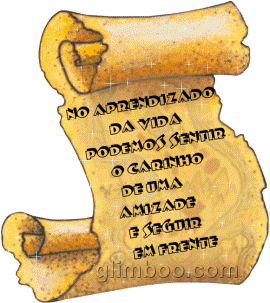 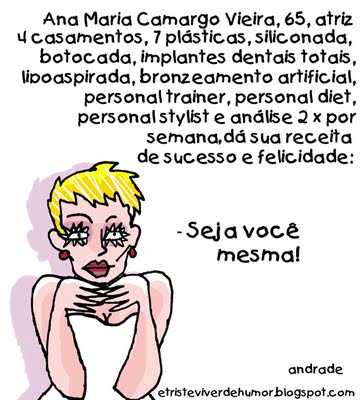 REFERÊNCIADIONISIO, Angela Paiva; MACHADO, Anna Rachel; BEZERRA, Maria Auxiliadora. (Org.). 2.ed. Rio de Janeiro: Lucerna, 2003.